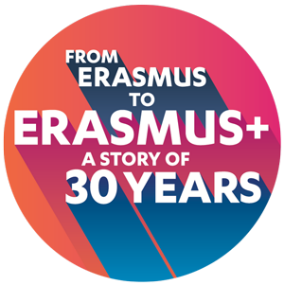 ΠΡΟΓΡΑΜΜΑ ΕΠΕΤΕΙΑΚΗΣ ΕΚΔΗΛΩΣΗΣ του ΤΕΙ Δυτικής Ελλάδας και της Περιφερειακής Διεύθυνσης Εκπαίδευσης Δυτικής Ελλάδας«30 Years Erasmus_So What?…Show What!»9:30-10:00 Καλωσόρισμακ. Γιάγκος Ιγγλέσης, Αν. Προϊστάμενος Τμήματος Δημοσίων και Διεθνών Σχέσεων κ. Έλενα Σαρλή, Προωθήτρια Ευρωπαϊκών Προγραμμάτων Περιφερειακής Διεύθυνσης Εκπαίδευσης Δυτικής Ελλάδας10:00-10:30 Χαιρετισμοί - ΟμιλίεςΔρ Βασίλης Τριανταφύλλου, Πρύτανης & Ιδρυματικός Υπεύθυνος Erasmus+ ΤΕΙ Δυτικής Ελλάδας – Χαιρετισμός, Σύντομη ομιλία για τις σύγχρονες δεξιότητες στην αγορά εργασίας. κ. Κωνσταντίνος Γιαννόπουλος, Περιφερειακός Διευθυντής Εκπαίδευσης Δυτικής Ελλάδας – Χαιρετισμός, Σύντομη ομιλία.  10:30-10:45Μαρία Κελεπούρη, Εκπρόσωπος Ιδρύματος Κρατικών Υποτροφιών                                             « Το πρόγραμμα Erasmus και οι επιπτώσεις του στην κοινωνία»,10.45-10.55κ. Γιάγκος Ιγγλέσης, Αν. Προϊστάμενος Τμήματος Δημοσίων & Διεθνών Σχέσεων                            «Το Erasmus στο ΤΕΙ Δυτικής Ελλάδας»10.55- 11:15«Βραβεύσεις Πρωτευσάντων Σχ. Μονάδων Περιφερειακού Μαθητικού Διαγωνισμού Βίντεο Erasmus+»3 βραβεύσεις μαθητών σχολικών μονάδων 11:15-11.30Απόδοση Παραδοσιακών Χορών από το Χορευτικό Τμήμα του Πολιτιστικού Ομίλου του ΤΕΙ Δυτικής Ελλάδας «Τέχνης Κίνηση».11.30-11.35Ολιγόλεπτο διάλειμμα 11.35-12.00«Βραβεύσεις Πρωτευσάντων Σχ. Μονάδων Περιφερειακού Μαθητικού Διαγωνισμού Βίντεο Erasmus+ συνέχεια»:  3 βραβεύσεις μαθητών σχολικών μονάδων12.00-12.45Βραβεύσεις ΤΕΙ (Βράβευση των πρώτων Ιδρυματικών Υπευθύνων στα πρώην ΤΕΙ Πάτρας και Μεσολογγίου), των Τμηματικών Υπευθύνων  του ΤΕΙ Δυτικής Ελλάδας με τη μεγαλύτερη κινητικότητα,  των φοιτητών με την καλύτερη απόδοση - επίδοση πρακτικής και σπουδών.12:45-13:00Κλείσιμο εκδήλωσης                                                                                                                                    Μικρή Δεξίωση (finger food).